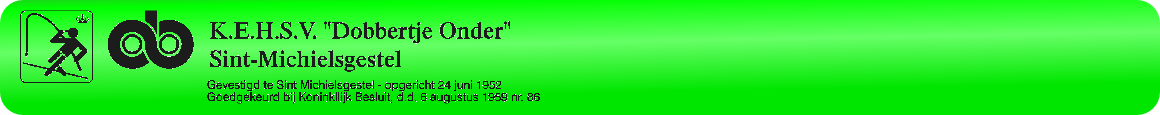 UITSLAG 7e  WEDSTRIJD ZOMERAVONDCOMPETITIE ISM EBHV BERLICUM SENIORENDatum  : donderdag 13-07-2023    DOMMELVak ANaamGewicht1Geert van Wanrooij1630gr2Bert van Helvoort1550gr3Rien Verhagen990gr4Henk van Rooij630gr5Rens Heesakkers520gr6Henry v/d Heijden430gr7Henry v/d Elzen270gr8gr9gr10grVak BNaamGewicht1Wil van Houtum3200gr2Rien van Boxtel2650gr3Mark Pijnappels2520gr4Clemens Legierse1070gr5Koos van Kaathoven200gr6Jos van Breugel120gr7gr8gr9gr10gr